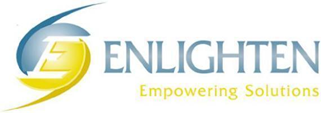 FOR IMMEDIATE RELEASEEITC TO SUPPORT GAME-CHANGING DEFENSIVE CYBER OPERATIONS DEVELOPMENTEnlighten IT Awarded Ironshore ContractHanover, MD: The federal government announced it has awarded Enlighten IT Consulting (EITC) its Ironshore contract. Under Ironshore, EITC will develop and deploy a data analytics architecture for Network Operations (NetOps) and Defensive Cyber Operations (DCO), as well as real-time analytics using Spark, R, Map Reduce, Storm Ozone Widget Framework (OWF) and related open-source technologies on a Hadoop-backed cloud platform in the AWS GovCloud environment.The Ironshore mission directly supports the SECDEF-approved DoD Cyber Strategy, released in April 2015, which emphasizes a renewed focus on three primary objectives: 1) to vigorously defend DOD networks, systems and information, 2) to defend the U.S. homeland and U.S. national interests against cyberattacks of significant consequence, and 3) to provide integrated cyber capabilities to support military operations and contingency plans.EITC is uniquely positioned to support the DoD’s efforts with the subject matter expertise and innovative processes necessary to meet critical national security missions supporting our country’s warfighters. The increasing severity and sophistication of cyber threats to U.S. interests is the DoD’s impetus for taking aggressive steps to defend its networks, secure its data, and mitigate risks to DoD missions.Cybersecurity development that supports this mission in a cost-effective way is critical. Deploying the Ironshore platform in the AWS GovCloud is key to reducing the government’s infrastructure costs, thus increasing the funding for the development of analytics and capabilities. EITC’s partnership with the Amazon AWS team has enabled EITC to make the most of the fiscally restricted DoD environment.“Ironshore is a strategic win for Enlighten as we continue to and take a leading role in cyber security for the Department of Defense build our book of business,” said Shawn Justice, CEO, Enlighten IT Consulting. “This represents the second prime contract we have recently been awarded and distinguishes Enlighten as an industry leader in the cyber domain.”Enlighten IT Consulting Inc., is a veteran-owned information technology solutions company headquartered in Hanover, MD. Founded in 2007, Enlighten delivers mission critical services to federal, state, and local clients with specific emphasis on the warfighter and decision makers responsible for national defense and security. More information about Enlighten IT Consulting can be found at www.eitccorp.comContact:EITC Media Relationsmediarelations@eitccorp.com